II. DANH SÁCH CÁC THÀNH VIÊN CỦA TỔ CÔNG ĐOÀN1. Tổ công đoàn 1:   
2. Tổ công đoàn 2      3. Tổ công đoàn 3:           STTHỌ VÀ TÊNCHỨC VỤẢNH1Phùng Thị Hồng DiênChủ tịch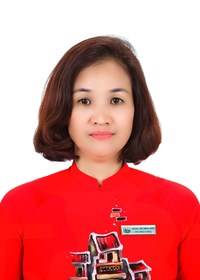 2Nguyễn Thị Thanh Huyền Phó chủ tịchChủ nhiệm
UBKT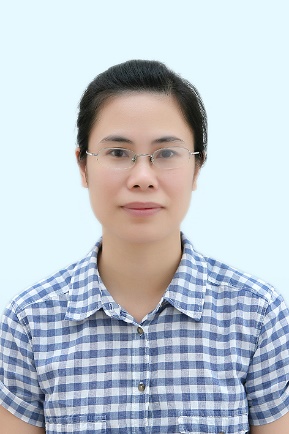 3Nguyễn Thị Thu LiênTrưởng ban
Nữ công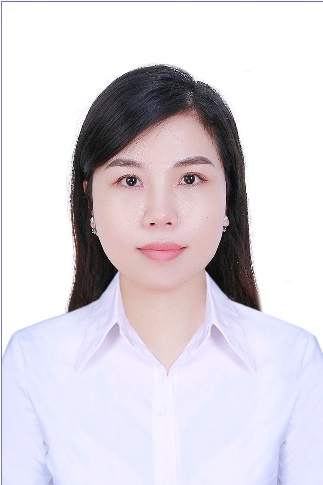 4Lưu Thuỳ Linh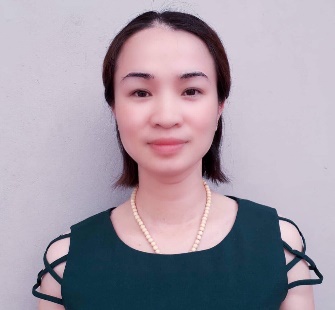 5Trịnh Thị Thu HươngKế toán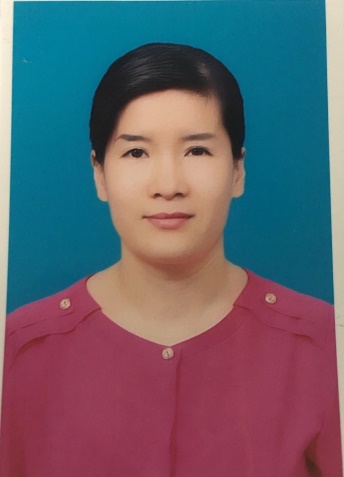 TTHọ và tên Chức vụGhi chú1Nguyễn Thu LiênTổ trưởng2Phùng Thị Hồng DiênTổ viên3Phan Thị Thanh HòaTổ viên4Ng Thị Hương GiangTổ viên5Hoàng Thu ThuỷTổ viên6Phan Thị Thanh HoaTổ viên7Lê Thùy DungTổ viên8Vũ Thị Thúy HòaTổ viên9Trần Thị Thanh HuyềnTổ viên10Đinh Thị Ánh NguyệtTổ viên11Nguyễn Thị Thu HuyềnTổ viên12Dương Thị Bích HườngTổ viên13Nguyễn Thị Huyền TrangTổ viên14Nguyễn Thuỳ LinhTổ viên15Ng Thị Thanh HuyềnTổ viên16Bùi Thị GấmTổ viên17Nguyễn Thị Thúy VânTổ viên18Cao Thị Bích ĐàoTổ viên19Phạm Thị Bích NgọcTổ viênTTHọ và tên Chức vụGhi chú1Lưu Thùy LinhTổ trưởng2Ngô Thị Thu ÁnhTổ viên3Nguyễn Thị Hồng HạnhTổ viên4Trần Thị Kim TuyếnTổ viên5Nguyễn Thị Hồng NgọcTổ viên6Lâm Thị HuyềnTổ viên7Đặng Thị Tuyết NhungTổ viên8Lã Thị ThơmTổ viên9Nguyễn Thị ThuỷTổ viên10Nguyễn Thị Thuý ĐiệpTổ viên11Vũ Kim NgânTổ viên12Phan Thị Minh PhượngTổ viên13Nguyễn Thu HươngTổ viên14Nguyễn Ngọc DiệpTổ viên15Dương Thị Thu HiềnTổ viên16Hoàng Thái HậuTổ viên17Vũ Thị Minh PhươngTổ viên18 Vũ Thị Thanh TâmTổ viên19Nguyễn Hoài PhươngTổ viên20Vũ Thị Lan ÁnhTổ viênTTHọ và tên CBGVChức vụGhi chú1Trịnh Thị Thu Hương Tổ trưởng2Hoàng Thị Bích ThuTổ viên3 Lê Hương GiangTổ viên4 Ngô Vũ TứTổ viên5 Trần Hương LyTổ viên6 Nguyễn Thị Thanh ThủyTổ viên7 Đinh Thị Trà MyTổ viên8Phương Kim NgânTổ viên9Phùng Thị Hồng NhungTổ viên10Trương Thị ThưTổ viên11 Nguyễn Thị HươngTổ viên12 Nguyễn Thị Thu HàTổ viên13 Nguyễn Văn NguyênTổ viên14 Hàn Tiến NamTổ viên15Hoàng Minh NgọcTổ viên16Vũ Thị Thúy HươngTổ viên17Nguyễn Thị HườngTổ viên18Trần Thị LamTổ viên